Schoolplan 2019-2023CBS De Tamarisk Groningen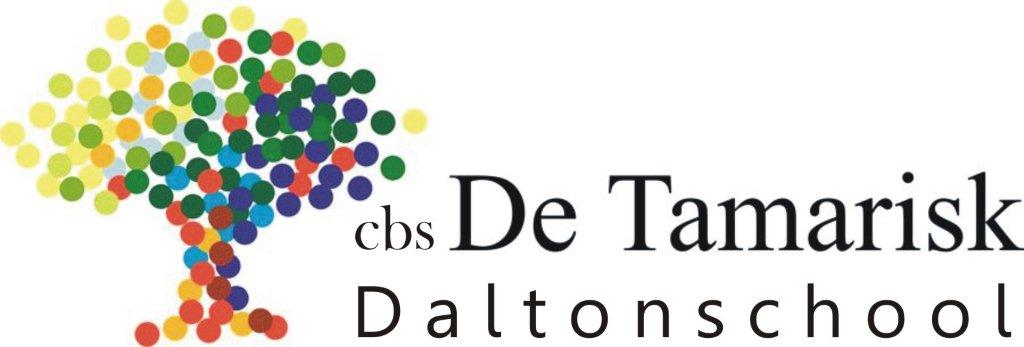 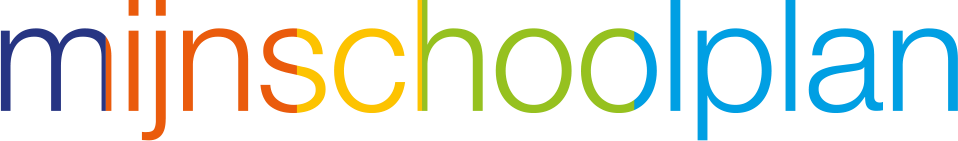 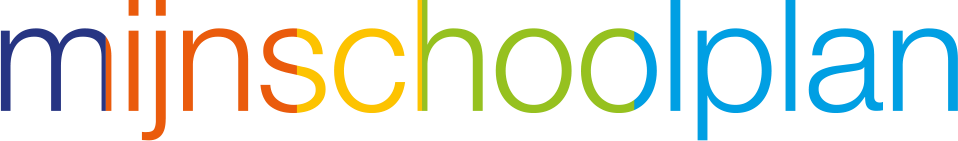 InhoudsopgaveInhoudsopgave                                                                                              2Inleiding						3Schoolbeschrijving					3Sterkte-zwakteanalyse					4De missie van de school				5Onze parels						7De grote doelen voor de komende vier jaar		7Onze visie op lesgeven					8Onze visie op identiteit					8Onderwijskundig beleid				9Personeelsbeleid					14Organisatiebeleid					14Financieel beleid					16Kwaliteitszorg					16Basiskwaliteit					19Onze eigen kwaliteitsaspecten				19Strategisch beleid					20Aandachtspunten 2019-2023				21Meerjarenplanning 2019-2020				22Meerjarenplanning 2020-2021				23Meerjarenplanning 2021-2022				24Meerjarenplanning 2022-2023				25Formulier "Instemming met schoolplan"			26Formulier "Vaststelling van schoolplan"			27InleidingDe indeling van ons schoolplan 2019-2023 is afgestemd op het Strategisch beleidsplan van de VCOG en de thema’s die wij relevant vinden voor onze schoolontwikkeling. Naast schoolontwikkeling focussen we op de ontwikkeling van ons personeel. In dit schoolplan beschrijven we (ook) welke middelen we inzetten om de medewerkers te ontwikkelen van start- naar basis en vakbekwaam (Cao-PO). Op basis van onze groslijst met actiepunten stellen we jaarlijks een uitgewerkt jaarplan op. In het jaarverslag zullen we steeds terugblikken, of de gestelde actiepunten gerealiseerd zijn. Op deze wijze geven we vorm aan een cyclus van plannen, uitvoeren en evalueren. Ons schoolplan is opgesteld door het managementteam van de school en ter goedkeuring voorgelegd aan de medezeggenschapsraad. De teamleden hebben meegedacht over de missie en visie(s) van de school en een bijdrage geleverd aan het vaststellen van de actiepunten voor de komende vier jaar. Ons schoolplan beschrijft globaal onze kwaliteit. Daar waar mogelijk en noodzakelijk verwijzen we voor een meer gedetailleerde beschrijving naar bijlagen.SchoolbeschrijvingDe directie van de school bestaat uit de directeur en twee locatieleiders. Zij vormen samen het managementteam (MT) van de school. Onze school wordt bezocht door ongeveer 200 leerlingen. De school heeft een achterstandsscore van 148.  Onze school kent 2 locaties die in verschillende wijken staan met verschillende populaties. Dit betekent dat ons aanbod per locatie verschilt. Het opleidingsniveau van de ouders is ons bekend (via intakegesprekken). Waar locatie Corpus te maken heeft met meest traditionele autochtonen gezinnen, zien we op locatie de Wijert een ander beeld. Veel andere culturen en achtergronden. Dit betekent dat we daar in ons aanbod op beide locaties rekening mee houden.BijlagenSchoolgidsSterkte-zwakteanalyseOnze school kent een aantal sterke kanten, maar ook een aantal zaken die aandacht vragen. In schema:Met betrekking tot ons schoolplan voor de periode 2019-2023 willen we met de volgende ontwikkelingen rekening houden:Ontwikkelingen in het onderwijs in het algemeen. Doordat de leerkrachtbezetting van de groepen door de krapte op de arbeidsmarkt onder druk komt te staan zal dit ook gelden voor de kwaliteit van ons onderwijs.. Dit heeft een tweetal redenen; ten eerste is selectie van nieuwe leerkrachten bij binnenkomst veel minder streng en doordat we veel meer energie moeten richten om de kwaliteit van het primaire proces te bewaken zal er minder tijd overblijven voor onderwijsontwikkeling.Een sterk toenemende aandacht voor de sociale ontwikkeling van leerlingen. Dat is terug te zien in ons aanbod. We zien dat de school steeds meer de vindplaats wordt van sociale problematiek. Dat betekent dat ons aanbod niet alleen onderwijsinhoudelijk meer is, maar ook is toegerust op meer sociale aspecten ( brugfunctionaris, speltherapeut, volwassen educatie etc.)Ouders als partners van de school. Ouderbetrokkenheid is wederkerig. Betrokkenheid van ouders op de school, maar ook de betrokkenheid van de school op de ouders.Aandacht voor 21st century skills: accent op vaardigheden (brede ontwikkeling). Dit geven we o.a. vorm door onze Kubusprojecten en workshops op dit gebied.Als Daltonschool blijven we ons ontwikkelen. Naast de opbrengsten op het gebied van taal, rekenen, lezen en spelling onderscheiden wij ook opbrengsten op het gebied van verantwoordelijkheid, vrijheid, zelfstandigheid, samenwerken, en reflectie.Voor de kansen/bedreigingen binnen de VCOG zie bijlage.Bijlagen1. Kansen bedreigingen VCOGDe missie van de schoolDe Tamarisk is een christelijke Dalton basisschool. Dit betekent dat wij in de school proberen:kinderen het gevoel te geven welkom te zijn en elkaar te laten ontmoeten; een klimaat te realiseren, waarin elk kind zich veilig kan voelen; kinderen te laten ontdekken dat God gezien kan worden als Schepper van het leven om ons heen onder meer door ze kennis te laten maken met de verhalen uit de bijbel; kinderen uit te dagen tot spelen, onderzoeken en ontdekken, om zo de eigen mogelijkheden en die van hun omgeving te ontdekken; kinderen, leerkrachten en ouders met elkaar om te laten gaan in een open, respectvolle sfeer, waarin ieder tot zijn recht kan komen.Binnen onze Daltonkernwaarden willen we dat onze kinderen verantwoordelijkheid nemen voor hun werk en omgeving, om kunnen gaan met vrijheid, kunnen samenwerken met anderen en kritisch naar zichzelf leren   kijken ( reflectie)Daarnaast  hebben we ons in het schooljaar 2018-2019 o.l.v. een extern PR-bureau bezig gehouden met de visie op het Dalton Kindcentrum, (een veilige plek waar het kind vanaf jaar 0 tot 12 zichzelf en de wereld leert kennen) en hoe we dit communiceren richting onze (toekomstige) ouders. We hebben daarbij gebruik gemaakt van de filosofie vanSimon Sinek ( The Golden Circle). Samen met de voorschool hebben we inhoud gegeven aan de begrippen "Why", "How"en "What" op de volgende wijze;"Why": “Wij geloven dat verantwoordelijke kinderen, verantwoordelijke volwassenen worden.“Vanuit het perspectief van de ouders en wat de maatschappij nu vraagt. Een wereld waarin kinderen, volwassenen, verantwoordelijkheid nemen voor hun handelen. Tegelijkertijd zien we dit als sterke waarde terug komen in het Dalton onderwijs. Dit zien we als een kans voor de kinderen van vandaag om zich in te ontwikkelen. "How": “We creëren een warme leeromgeving waarin kinderen eigenaar zijn van hun eigen ontwikkeling.”Welke omgeving past het beste bij de eerder omgeschreven ‘why’. We kwamen uit op de term ‘warm’. Deze term kan veel omvatten zoals: veiligheid, liefde, aandacht. Het tweede deel 'eigenaarschap' is tot stand gekomen door te redeneren wat ervoor nodig is om ‘verantwoordelijk’ te kunnen zijn."What":  Goed contact tussen school en voorschool > bijvoorbeeld gezamenlijke koffiekamer, afgesproken overlegmomenten, warme   overdracht, gezamenlijke activiteiten met de leerlingen, maar ook met collega’s, doorlopende thema’s  Uitstraling / een gezellige school zijn / uitnodigend. > elkaar ‘kennen’, weekopening of weekafsluiting, koffie-uurtje • De      kinderen ‘kennen’   Contact met ouders: koffie-uurtje, feedback vragen van ouders, ook van leerlingen die van een andere school komen      Duidelijk maken van de doelen. Bij zorg: duidelijk maken wie je terecht kan.  Gezamenlijke zorgvergadering tussen school en voorschool. Evt. Met aanvulling vanuit de GGD, wij-team enbrugfunctionaris.Onze kernwaarden zijn:Vrijheid en verantwoordelijkheidVrijheid is noodzakelijk om eigen keuzes te kunnen maken en eigen wegen te vinden. Vrijheid in het daltononderwijs is de gelegenheid krijgen om het taakwerk zelf te organiseren. De opgegeven leerstof en de eisen die daaraan worden gesteld, de tijdslimiet, de werkafspraken en de schoolregels vormen de grenzen waarbinnen de leerlingen hun vrijheid leren gebruiken. Een leerling leert verantwoordelijkheid voor zichzelf en zijn omgeving te dragen, als zijn omgeving hem daarvoor de ruimte en mogelijkheden biedt. Door leerlingen meer vrijheid te bieden kunnen zij eigen keuzes maken en een actieve leerhouding ontwikkelen. Maar vrijheid betekent niet dat alles zomaar kan en mag. Het is een taak van de leerkracht om iedere leerling een structuur te bieden om vrijheid binnen grenzen te leren hanteren. Leerlingen krijgen de ruimte om te ontdekken en te experimenteren, maar worden tegelijk ook geconfronteerd met de relatie tussen wat ze doen en wat dat oplevert. Dat is voor leerlingen een geleidelijk leerproces, waarin zelfkennis en zelfinschatting een grote rol spelen.SamenwerkenEen daltonschool is een leefgemeenschap waar leerlingen, leerkrachten, ouders, schoolleiding en bestuur op een natuurlijke en gestructureerde wijze samen leven en werken. Een daltonschool is ook een leeromgeving waar leerlingen en leerkrachten iets van en met elkaar leren. Doordat leerlingen samen met leerkrachten en medeleerlingen aan hun leertaken werken, leren zij met elkaar om te gaan en leren zij dat zij elkaar kunnen helpen. Het verwerven van kennis en vaardigheden in samenwerking met anderen kan het leren vergemakkelijken. Leerlingen leren dat er verschillen bestaan tussen mensen. Ze leren naar elkaar te luisteren en respect te hebben voor elkaar. Als leerlingen met elkaar samenwerken, ontwikkelen ze sociale vaardigheden en leren ze reflecteren op de manier waarop ze leren, zoals het beoordelen van een eigen inbreng en die van een medeleerlingen, het aangaan van de dialoog, het leren omgaan met teleurstellingen en het ervaren van een meeropbrengst uit de samenwerking. Het uiteindelijke doel is democratisch burgerschap.Een daltonschool is een oefenplek voor democratisering en socialisering.ZelfstandigheidZelfstandig leren en werken op een daltonschool is actief leren en werken. Een leerling wil doelgericht werken aan een taakl of opdracht en is in staat om tijdens dit leerproces hulp te zoeken indien noodzakelijk. Deze manier van werken stimuleert het probleemoplossend denken van leerlingen. Om later als volwassene goed te kunnen functioneren moet een leerling leren beoordelen welke beslissingen hij/zij moet nemen en wat de gevolgen daarvan zijn. De keuzevrijheid dwingt een leerlingen tot het nemen van zelfstandige beslissingen die voor hem effectief en verantwoord zijn.ReflectieNadenken over je eigen gedrag en je eigen werk, is op daltonscholen belangrijk. Op veel daltonscholen maken leerlingen vooraf een inschatting van de moeilijkheidsgraad en de tijd van de opdrachten. Achteraf wordt hierover ook een feitelijke beoordeling gegeven en worden in gesprekjes regelmatig de inschattingen vooraf en de feitelijke beoordelingen achteraf met elkaar vergeleken. In zulke gesprekjes kan er dan bijvoorbeeld aandacht geschonken worden aan het feit waarom een kind steeds de rekenopgaven in de weektaak vooraf moeilijker inschat dan ze (achteraf) blijken te zijn. Op andere aspecten van het werken in de klas wordt op een soortgelijke wijze gereflecteerd. Zo wordt geleidelijk de vaardigheid in het zelfstandig werken en het samenwerken opgebouwd. Het kritisch benaderen van onderwijskundige ontwikkelingen en inzichten is op een daltonschool vanzelfsprekend. Iedere docent die werkt op een daltonschool reflecteert op zijn/haar onderwijspraktijk en professioneel handelen. Ook op schoolniveau vindt reflectie over de kwaliteit van het daltononderwijs voortdurend plaats.EffectiviteitDalton is een maatregel om effectiever te werken: 'a simple and economic reorganization of the school'. Parkhurst wil met haar Dalton Plan het schoolse leren doelmatiger maken. Daarom is effectiviteit vanaf het begin een belangrijk begrip. Effectiviteit vooronderstelt duidelijkheid over de onderwijsopbrengsten. Parkhurst vindt dat het onderwijs een brede functie heeft. Onderwijs behoort kinderen en jeugdigen ook cultureel en moreel te vormen, zodat ze zelfredzaam en sociaal verantwoordelijk worden: geoefend in, gewend aan en voorbereid op leven, werken en samenleven. Het daltononderwijs is gericht op een effectieve inzet van tijd, menskracht en middelen. Parkhurst wil omwille van de effectiviteit leerlingen juist verantwoordelijkheid in handen geven. Zij stelt dat als leerlingen een taak krijgen, waar zij verantwoordelijkheid voor dragen en die ze in vrijheid zelf plannen en uitvoeren, het onderwijs dan veel effectiever is dan het stilzit- en luisteronderwijs dat zij zelf doorlopen heeft. Parkhurst maakt in haar Dalton Plan van kinderen als het ware kleine ondernemers, die verantwoordelijkheid leren dragen voor het schoolwerk, hun eigen werk, dat ze in vrijheid uitvoeren.                                                                                                                         ( Bron: Nederlandse Dalton Vereniging)BijlagenP.R.-traject positioneringOnze parelsHet meest trots zijn we op onze parels:Als Tamarisk staan we duidelijk in relatie met onze omgeving. Dat betekent dat het aanbod op onze twee locaties verschillende is. We kijken naar de verschillende behoeftes in de twee wijken de Wijert en Corpus den Hoorn.We zijn een school met relatief kleine groepen. Dat betekent dat kinderen en ouders zich "gezien" voelen en er een sfeer van  geborgenheid heerst.We zijn trots op de samenwerking met de voorschool (Kids First). Er worden activiteiten georganiseerd waarbij er integratie plaatsvindt tussen de twee groepen kinderen. (voor-en vroegschool). In het najaar van 2019 hoopt Kids First ook een peuterschool te starten op onze locatie in Corpus.We bieden het vak Engels aan van groep 1 t/m 8. We hebben een sterk concept wat betreft het techniek onderwijs. Daarvoor hebben we samen met 4 andere scholen het Kubusconcept ontwikkeld, eigenlijk een vertaling van het Technasium, geschikt gemaakt voor het basisonderwijs. Dit aanbod is voor alle kinderen. (5 t/m 8)Ook een parel vinden we het nieuwe Dalton Kind Centrum. We zijn daarmee één van de eerste DaltonKindcentra in het noorden. We zullen dit niet integraal vormgeven, maar het is gebaseerd op een nauwe samenwerking tussen school en voorschool.Op onze school geven ouders gastlessen over thema’s waarin ze specialist zijn. bv. Engels.Aangezien we op onze locatie in de Wijert te maken hebben met veel gezinnen met armoedeproblematiek     realiseren we daar m.b.v. fondsen het volgende aanbod:                                                                                		a. elke ochtend schoolontbijt.                                                                                         	b. Wekelijks aanbod speltherapie.                                               c. Volwasseneducatie m.b.v. vrijwilligers (ex-leerkrachten)                                                                                                                               d. Aanbod leerorkest voor de groepen 5 t/m 8.                                                                                                                                                                                                          e. Een brugfunctionaris voor 2 dagen per week.                                                                                                                             f. (voor beide locaties) een spellenkast, beheerd door een vrijwilliger, waar ouders gezelschapsspellen kunnen lenen om het taalgebruik en sociale omgang te bevorderen.                               8.  Ons Ghana -project. In het kader van wereldburgerschap proberen  we bij te dragen aan de ontwikkeling van onze          zusterschool ( the Tamarisk) in Accra/Ghana. Bedoeling is dat kinderen uit Ghana  contacten opbouwen met "onze" kinderen      om zo van en met elkaar       te leren.9. We dragen het vignet "Gezonde school". Dat betekent dat we participeren in het B-Slim project. Beide gymlessen worden     gegeven door de vakleerkracht en tevens organiseert zij beweegactiviteiten  voor, tijdens en na schooltijd. Ook hebben we     aandacht voor gezonde voeding en zullen we start nieuw schooljaar starten met de campagne "Rookvrije generatie".De grote doelen voor de komende vier jaarOnze school heeft voor de komende vier jaar de volgende (grote) verbeterthema’s vastgesteld:Op onze school beschikken we over leerlijnen voor bepaalde onderdelen van de 21st century skillsOp onze school willen we m.b.v. een Plan van Aanpak ( zie bijlage) concreet inzetten om de resultaten op het gebied van spelling, lezen en rekenen te verbeteren.Op onze school zal het onderwijsaanbod steeds meer worden ondersteund door ICT, ondersteund door een visie.Op onze school zetten we digitale middelen in om ouders optimaal te informeren over de ontwikkeling van hun kindOp onze school kunnen we effectief omgaan met leerlingen die extra ondersteuning nodig hebben vanwege hun(meer)hoogbegaafdheid, dyslexie en gedrag.6.Onze school wordt onderdeel van een DaltonKindCentrum, waarbij we een doorgaande ontwikkelingslijn willen creëren van 0-     12 jaar en d.m.v. het project flexibele overgangen in dit kader ook stappen willen zetten richting het V.O.7. Onze visie op lesgevenHet lesgeven is de kern van ons werk. We onderscheiden pedagogisch en didactisch handelen, hoewel beide facetten van ons werk feitelijk onscheidbaar zijn. Van belang daarbij is: oog hebben voor het individu, een open houding, wederzijds respect en een goede relatie waarin het kind zich gekend weet. Belangrijke pedagogische noties zijn gebaseerd op onze Daltonkernwaarden: zelfstandigheid, eigen verantwoordelijkheid, effectiviteit, reflecterend vermogen en samenwerking. Gelet op de didactiek vinden we de volgende zaken van groot belang:interactief lesgeven; de leerlingen betrekken bij het onderwijs, waarbij we hoge verwachtingen hebben van de leerlingen.onderwijs op maat geven: differentiëren gevarieerde werkvormen hanteren (variatie = motiverend) een kwaliteitsvolle (directe) instructie verzorgen kinderen zelfstandig (samen) laten werken kinderen eigenaar te laten zijn van het eigen leerproces. De rol van de leerkracht wordt meer die van begeleider, coach.Bijlagen1. Schoolondersteuningsprofiel8. Onze visie op identiteitDe Tamarisk is een basisschool , gefundeerd op een christelijke identiteit.Dit betekent dat wij in de school proberen:kinderen het gevoel te geven welkom te zijn in ontmoeting met elkaar;een klimaat te realiseren, waarin elk kind zich veilig kan voelen:kinderen te laten ontdekken dat God gezien kan worden als Schepper van het leven om ons heen onder meer doorze kennis te laten maken met levensbeschouwelijke verhalen;kinderen uit te dagen tot spelen, leren en werken, om zo de eigen mogelijkheden en talenten en die van deomgeving te leren ontdekken;kinderen, leerkrachten en ouders met elkaar om te laten gaan in een open, respectvolle sfeer, waarin ieder zijn/haareigen talenten kan ontwikkelen.De school is in 1996 ontstaan door een fusie van drie scholen in Groningen-Zuid en er is toen gekozen voor de naam “De Tamarisk”. Een tamarisk is een struikachtige boom die in zeer droge klimaten kan groeien. De onderdelen van de boom zijn representatief voor de manier waarop we als school inhoud proberen te geven aan ons onderwijs.WortelsDe boom heeft diepe wortels om in het droge klimaat te kunnen groeien. De wortels van de identiteit van de school liggen in het Christendom. Deze identiteit is het uitgangspunt voor ons handelen. Het doel hierbij is het welzijn van de kinderen die aan de zorg van de school zijn toevertrouwd. De Tamarisk is het teken van eenwording van de drie voormalige scholen. Dit ter navolging van een bijbelverhaal waarin Abraham een tamarisk plantte als teken van een verbond.BladerenBladeren bieden bescherming tegen de zon. De school probeert een klimaat te realiseren waarin alle kinderen zich veilig voelen. Het bladerdak is open, er komt licht door. Dit is kenmerkend voor een open structuur, waarin ruimte is voor anderen en andersdenkenden. Voor ons betekent dit ook dat er een goede plaats moet zijn voor kinderen van wie de ontwikkeling niet altijd volgens verwachting verloopt; passend onderwijs voor ieder kind!BloeiBloei en zaadvorming zijn de doelen van elke plant. De school ziet het als haar verantwoordelijkheid om de talenten van ieder kind optimaal te benutten, zodat er door de kinderen zo goed mogelijk wordt gepresteerd naar hun eigen mogelijkheden.Vanuit bovenstaande uitgangspunten willen we open staan voor andersdenkenden en staat de ontmoeting centraal.Dit betekent dat we iedereen binnen de school verwelkomen die onze identiteit respecteert.9. Onderwijskundig beleidVanuit de identiteit die we hiervoor hebben omschreven is de aandacht voor levensbeschouwelijke vorming verweven in het onderwijs. Wel besteden we structureel en expliciet aandacht aan geestelijke stromingen. Hierbij proberen we aan te sluiten we aan bij de populaties binnen onze locaties. Er is een groot groep moslims ouders die voor onze school kiezen en onze uitgangspunten respecteren. Dit respect is wederzijds.  We zien een sterke relatie tussen levensbeschouwelijke vorming, sociaal-emotionele ontwikkeling (o.a. omgaan met de ander en de omgeving – ontwikkeling sociale vaardigheden) en actief burgerschap en sociale cohesie. We vinden het belangrijk, dat leerlingen op een goede wijze met elkaar omgaan en dat ze respect hebben voor de mening en visie van anderen. Onze school besteedt structureel en systematisch aandacht aan de sociale en maatschappelijke ontwikkeling van de leerlingen. We doen dit omdat we onze kinderen willen opvoeden tot verantwoorde burgers. Ze moeten goed voor zichzelf kunnen zorgen en goed kunnen omgaan met de mensen en de wereld om hen heen (dichtbij en verder weg).Daarnaast hebben we ook aandacht voor wereldburgerschap, aangezien we binnen onze school vele culturen kennen. Het "Ghana"-project is hier een uitwerking van.Onze school richt zich op de cognitieve, sociale en brede ontwikkeling van de leerlingen. Daartoe bieden we een passend aanbod aan dat dekkend is voor de kerndoelen en de referentieniveaus taal en rekenen. Ons aanbod is evenwichtig verdeeld over de leerjaren, sluit aan bij de kenmerken van onze leerlingen en bereidt hen voor op het vervolgonderwijs.Binnen ons aanbod onderscheiden we de volgende methodes: Verder wordt gebruik gemaakt van additionele materialen en het digitale aanbod via Basispoort.Uitwerking per vakgebied.Taal; Het vakgebied Nederlandse taal krijgt –op basis van de leerlingenpopulatie- veel aandacht in ons curriculum. Daarbij maken we onderscheid tussen de twee locaties, waarbij we soms aan de hand van (toets)analyses het aanbod aanpassen. Dit kan zowel een aanpassing zijn op basis van tijdsinvestering als aanpak.In ons taalbeleidsplan en ook in ons plan van aanpak hebben we beschreven hoe we omgaan met leerlingen met taalachterstand. In het algemeen krijgen zij extra instructie, extra aanbod en extra tijd.Rekenen en wiskunde vinden we een belangrijk vak. Het rooster borgt, dat we expliciet aandacht besteden aan rekenen en wiskunde en aan het automatiseren van het geleerde. We constateren dat rekenen in toenemende mate taliger is geworden, en dat dit bij steeds meer leerlingen leidt tot problemen. Daarom richt het automatiseren zich op kale sommen (om de basisvaardigheden goed in te slijpen). Tevens zetten we in ons Plan van Aanpak ook in op dit gebied.Wereldoriëntatie vinden wij van belang, omdat onderwijs meer is dan taal en rekenen. Wij willen onze leerlingen breed ontwikkelen. Wereldoriëntatie komt bij ons op school aan de orde bij de vakken aardrijkskunde, geschiedenis, natuurkunde, biologie, gezond gedrag en verkeer.  Wel willen we ons in de komende jaren beraden of we deze wereldoriënterende vakken niet integraal kunnen aanbieden. Daarvoor zijn nu goede methodes op de markt en deze manier van werken past goed binnen onze Daltonwerkwijze en ook binnen de Kubusprojecten.Ons aanbod betreffende Cultuur en Kunstzinnige Vorming richt zich op de zg. CKV-middagen voor zowel onder- als bovenbouw. Hierbij wordt ook gebruik gemaakt van externe expertise in de vorm van workshops. Wij vinden het belangrijk dat onze leerlingen zich breed ontwikkelen en dat ze zich oriënteren op kunstzinnige en culturele aspecten die een rol spelen in hun leefwereld. Dat zij kennis verwerven van de actuele kunstzinnige en culturele diversiteit en dat ze die leren begrijpen en waarderen. Daarnaast: wij vinden het van belang dat onze leerlingen zich leren openstellen voor kunstzinnige aspecten, dat zij kunnen genieten van schilderijen en beelden, van muziek, van taal en beweging, en daarop kunnen reflecteren. Binnen de Tamarisk werken we met een CKVcoördinator die het CKV-aanbod coördineert. Zoals al eerder vermeld werken we met CKV-middagen, waarbij er zorg wordt gedragen dat de verschillende CKV-aspecten gelijkelijk aan de orde komen. Binnen de locatie de Wijert werken we ook met een leerorkest voor de groepen 5 t/m 8.Op onze school hechten we veel belang aan lichamelijke opvoeding, daarom participeren we ook in het B-Slimaanbod van de gemeente Groningen. Dit betekent dat vanaf de groepen 3 beide gymlessen worden gegeven door een vakdocent. In de groepen 1 en 2 monitort de vakdocent de ontwikkeling van de leerlingen wat betreft het bewegen. Bij stagnatie in deze ontwikkeling kan er extra worden ingezet op MRT. Tevens worden er naschoolse bewegingsactiviteiten georganiseerd waar de kinderen van beide locaties door de vakdocent naar toegeleid worden. Lichamelijke opvoeding is wat ons betreft een zaak van hoofd, hart en handen. Dat houdt voor ons in dat ook gezonde voeding door ons wordt gepromoot. Gezonde traktaties, op één locatie elke ochtend schoolontbijt en gezonde groente en fruit tussendoortje, verzorgd door een vrijwilliger.Onze maatschappij heeft een sterke behoefte aan geschoolde mensen op het terrein van wetenschap en techniek. Wij willen daaraan een bijdrage leveren door gericht aandacht te besteden aan dit vakgebied. Bij de activiteiten wetenschap en techniek leren onze leerlingen al samenwerkend aspecten die samenhangen met wetenschap en techniek te onderzoeken, te ontdekken en te ontwerpen. We hebben dit binnen de Tamarisk concreet vorm gegeven door samen met 4 andere scholen de Stichting "Kubusschool" op te richten. De organisatie van de Kubusschool is geënt op het Technasium, al jaren een beproefd concept in het V.O. Uitgangspunt is dat alle kinderen in aanraking moeten komen met onderzoeken & ontdekken op het gebied van techniek. ER worden 2 projecten van 6 weken per jaar uitgevoerd, waarbij er wordt gewerkt met een echt probleem van buiten de school door de groepen 5 t/m 8.  De opdrachtgever komt in school, legt het probleem voor. De kinderen bedenken de vragen, waarna een expert de school in komt om de vragen te beantwoorden. Daarna gaan de leerlingen 4 weken aan de slag om te onderzoeken en te ontwerpen, waarna ze na 5 weken hun oplossing/ werkstuk presenteren aan de opdrachtgever. Een prachtige cyclus, waarbij naast het technisch aspect ook zaken als samenwerking, presentatie, gebruik maken van elkaars talenten etc. aan de orde komen.Beheersing van de Engelse taal vinden we van belang, omdat kennis van deze taal steeds belangrijker wordt door de toenemende internationalisering, de groeiende mobiliteit en het veelvuldige gebruik van nieuwe media. Aangezien we structureel Engels aanbieden vanaf groep 1 t/m 8 in een doorgaande leerlijn m.b.v. de methode "Take it easy"  zorgen we ervoor, dat onze school zich onderscheid van andere scholen. Tevens stimuleren we de leerlingen actief gebruik te maken van de Engelse taal, o.a. door het opzetten van een uitwisseling met onze zusterschool in Ghana. ( facetime)Op onze school willen we de leertijd effectief besteden, omdat we beseffen dat leertijd een belangrijke factor is voor het leren van onze leerlingen. We proberen daarom verlies van leertijd te voorkomen. Ook willen we ze voldoende leertijd plannen, zodat de leerlingen zich het leerstofaanbod eigen kunnen maken. Binnen onze Daltonschool hanteren we het principe "de hele dag Dalton". Dit betekent dat in principe de kinderen de hele dag kunnen werken aan hun doelen en dat dit zo nu en dan wordt onderbroken door instructies, gymnastiek en andere activiteiten die gezamenlijk worden gedaan. Dit is een belangrijk uitgangspunt, omdat in onze visie de kinderen eigenaar zijn van hun eigen ontwikkeling en daarin keuzes kunnen maken, begeleid door de leerkracht. Wat betreft het aanbod houden we rekening met de populaties op de beide locaties, wat betekent dat het aanbod varieert. We staan in relatie met onze omgeving en spelen in op de onderwijsbehoefte.Het pedagogisch-didactisch handelen als team is gebaseerd op de uitgangspunten van ons Daltononderwijs en deze zijn vertaald  in concrete gedragsindicatoren, die we hebben vastgelegd in ons Daltonboek. De leraren weten daardoor wat “goed” onderwijs inhoudt. De indicatoren zijn opgenomen in een observatie-instrument en middels klassenbezoeken wordt aan de hand van dit instrument gecontroleerd of binnen de activiteiten in de groepen deze indicatoren ook zichtbaar zijn. Het pedagogisch handelen kenmerkt zich door de woorden: veilig, vertrouwen geven, respectvol, zelfstandig en eigenaarschap. Het didactisch handelen is te typeren met de kernwoorden: actief, (directe) instructie, samenwerken(d), veel oefenstof en doelgericht.HGW staat in relatie tot de onderwijs behoeften van kinderenLeerkrachten denken vanuit het perspectief van de leerling, wat deze leerling van hen ‘vraagt’ en nodig heeft om zijn/haar talenten te ontwikkelen. IB ondersteunt de leerkracht bij het verzamelen van informatie en het zichtbaar maken van de ontwikkeling en het leerproces van leerlingen. Op basis daarvan worden de onderwijsbehoeften benoemd en de aanpak geconcretiseerd. In gesprek met een collega, ouder of leerling bespreekt de leerkracht eventueel in samenspraak met de Intern Begeleider hoe de onderwijsbehoeften geconcretiseerd kunnen worden in de praktijk. Gesprekken over problemen worden omgebogen naar gesprekken met perspectief. HGW gaat om de wisselwerking met en afstemming op het kind (systeemdenken)Leerkrachten denken na over hun bijdrage aan HGW: bijvoorbeeld wat is mijn rol en wat kan ik doen om deze situatie te verbeteren? Hoe kan ik een cognitief, gedrags- of werkhoudingsprobleem oplossen? Leerkrachten willen tot inzicht komen waarom dit kind van deze ouders in deze groep bij hen als leerkracht zo leert en zich zo gedraagt. IB/AB observeren en bespreken de interacties tussen leerling, leerkracht, medeleerlingen: hoe is de afstemming tussen wat deze leerling nodig heeft en het onderwijsaanbod?  Leerkrachten denken en werken vanuit interacties en wisselwerking (systeemdenken) en maken deze bespreekbaar. De l.B-er en de directie maken zich sterk voor gerichte observaties van het leerkrachtgedrag en de doelgerichte afstemming van het onderwijs op de behoeften van leerlingen.  De leerkracht doet ertoe!In de begeleiding staat de leerkracht met zijn/haar Daltononderwijsconcept en de ondersteuningsbehoeften de leerkracht centraal.   Leerkrachten zijn zich bewust van hun cruciale bijdrage aan een positieve ontwikkeling van hun leerlingen. Zij maken hun handelen en mogelijkheden bespreekbaar en stellen hun opvattingen, ideeën en aannames ter discussie. Ze reflecteren op hun eigen handelen. Zij geven aan wat ze nog willen weten en/of leren om effectief afgestemd onderwijs te kunnen realiseren en wat zij daarbij nodig hebben (hun ondersteuningsbehoeften). IB/AB willen eerst de leerkracht begrijpen hoe zij denkt en werkt. Dit is het vertrekpunt voor de begeleiding in plaats van eigen opvattingen over wat goed is en wat zijzelf zouden doen. De vragen van de IB/AB zijn er op gericht zicht te krijgen op wat deze leerkracht nodig heeft om het gewenste onderwijsaanbod te kunnen bieden en wat en hoe de IB/AB of andere collega’s daaraan kunnen bijdragen.  De directie benadrukt de cruciale rol van de leerkracht en bevordert dat leerkrachten hierop reflecteren. De directie ondersteunt de leerkrachten bij het organiseren en realiseren van afgestemd onderwijs in hun groep en vragen de leerkrachten naar wat zij nodig hebben om een bepaald doel te kunnen behalen of bepaalde afspraken na te kunnen komen.   Positieve mogelijkheden van kind, leerkracht, ouders, begeleiders zijn van groot belang   Leerkrachten verwoorden steeds wat de positieve aspecten zijn van een leerling, groep, ouders, collega’s, school. Ze gebruiken deze positieve aspecten in hun aanpak; ze zien ze als kansen. Leerkrachten kunnen reflecteren op hun eigen kwaliteiten en benutten deze in hun dagelijks werk.  IB/AB benadrukken bij leerkrachten het belang van positieve aspecten en mogelijkheden. Ze vragen en zoeken ernaar. Deze worden expliciet verwoord, opgeschreven en benut bij het maken van plannen en in de begeleiding van leerkrachten.  De directie heeft voortdurend oog voor de positieve aspecten, benoemt deze en benut ze in het leiding geven aan de school. De directie stimuleert de leerkrachten om praktijkvoorbeelden aan elkaar te vertellen en te laten zien in het bouwoverleg.  Het team werkt vanaf het begin constructief samen met leerlingen en hun ouders  Leerkrachten betrekken leerlingen en ouders bij de analyse van de situatie, het bepalen van de doelen en bedenken van een oplossing. Ze betrekken hen ook bij het maken, uitvoeren en evalueren van een plan van aanpak. Zij vragen hen om tips en benutten deze waar mogelijk in hun aanpak. Leerkrachten communiceren constructief met leerlingen en ouders, in plaats van over en tegen leerlingen en ouders. Ze luisteren naar en praten met collega’s om met en van elkaar te leren. IB/AB stimuleren de samenwerking tussen alle betrokkenen. Ze staan ‘model’ in het constructief communiceren met leerlingen, ouders en collega’s. Ze beschouwen de leerkracht als onderwijsprofessional en de ouders als ervaringsdeskundigen. Zij bewaken steeds de belangen van het kind en zorgen ervoor dat ook diens ideeën aan bod komen.  De directie geeft het voorbeeld in constructieve communicatie tijdens gesprekken met leerkrachten, IB, leerlingen en ouders. De directie vraagt ieder vanuit zijn eigen deskundigheid en betrokkenheid mee te denken en mee te praten en zorgt voor een veilige sfeer van leren met en van elkaar in de school. Ons handelen is doelgericht Leerkrachten formuleren doelen voor de hele groep en subgroepen en indien nodig aangepaste doelen voor één of meer individuele leerlingen. Deze betreffen het leerproces, de leerinhoud, de werkhouding en het gedrag. Zij hechten aan concrete korte termijn doelen, omdat die de grootste kans van slagen hebben. Maar ze houden de doelen op lange termijn ook in de gaten.IB/AB vragen leerkrachten, leerlingen en ouders naar hun doelen en bieden ondersteuning bij het formuleren, concretiseren en evalueren daarvan. Zij formuleren ook doelen voor zichzelf: wat wil ik met deze leerkracht, deze ouders, dit team bereiken? Waar werken we naar toe? Wat wil ik zelf leren? De IB-er zorgt voor de evaluatie van de doelen in samenspraak met de directie.Locatieleiders werken doelgericht door beleid, samen met de directie te vertalen naar wenselijke en haalbare doelen voor de locatie. Werkproblemen worden, samen met de betrokkenen, ook vertaald naar wenselijke, haalbare doelen. Locatieleiders evalueren met hun locatie of de doelen daadwerkelijk zijn behaald, en wat deze evaluatie en reflectie op het proces betekent voor de volgende stappen.Onze werkwijze is systematisch, in stappen en transparantLeerkrachten volgen de stappen van de 1-Zorg route. Ze hanteren deze als leidraad en communiceren hierover open met elkaar, IB/AB, leidinggevenden en ouders. Zij werken transparant. Ze staan open voor de ondersteuning en adviezen van andere betrokkenen. Het is voor leerkrachten duidelijk wie verantwoordelijk is voor de stappen in het proces. De beslissingen die genomen worden zijn voor alle betrokkenen inzichtelijk en transparant: het is duidelijk waarom we die hebben genomen. IB/AB werken systematisch volgens de stappen van de 1-Zorg route. Ze maken hun werkwijze inzichtelijk voor leerkrachten, leidinggevenden en ouders. Zij werken transparant. Ze staan open voor de ondersteuning en adviezen van andere betrokkenen. De directie kent en ondersteunt de systematiek van werken en zorgt ervoor dat met regelmaat bepaalde bespreekpunten geagendeerd worden. Zo wordt de werkwijze inzichtelijk voor leerkrachten, leidinggevenden en ouders.  We streven ernaar, dat iedere leerling zich ononderbroken kan ontwikkelen en ontplooien. Omdat we te maken hebben met verschillen, moet het onderwijsleerproces zo ingericht worden, dat dit ook mogelijk is. We willen die ononderbroken ontwikkeling realiseren van 0 - 12 jaar en mogelijk nog verder in het kader van de ontwikkelingen van flexibele overgangen naar het VO. Onze leraren zorgen ervoor, dat ze hun leerlingen goed kennen en ze volgen hun ontwikkeling nauwkeurig met behulp van het LVS.. Omdat we opbrengstgericht werken vergelijken we de uitkomsten van toetsen met onze doelen (normen/verwachtingen). Waar nodig stellen we het lesgeven of het aanbod bij, en waar nodig geven we de leerlingen extra ondersteuning.  In het schoolondersteuningsprofiel (SOP) [zie bijlage] staat beschreven welke basisondersteuning we kunnen leveren en welke extra ondersteuning.We volgen de ontwikkeling van leerlingen voortdurend (leraar), maar formeel gebeurt dit bij de groepsbesprekingen (2x per jaar, na de midden- en eindtoetsen). Tijdens de groepsbesprekingen komen aan de orde: de ontwikkeling van de groep als geheel (en het leraargedrag), de ontwikkeling van de subgroepjes (basis-meer-weer) en de ontwikkeling van individuele leerlingen. Ook wordt het Plan van Aanpak geëvalueerd en waar nodig bijgesteld. De zorgvergaderingen worden gevoerd aan de hand van een agenda en geleid door de IB-er. Met betrekking tot de individuele leerlingen wordt besproken waar de ontwikkeling (waarom) stagneert en wat de interventies (kunnen) zijn om de achterstand te verhelpen. Zie verder het S.O.P. van de school.Wij vinden dat elk kind recht heeft op goed en passend onderwijs. In beginsel zijn wij het eens met de stelling, dat zo veel mogelijk kinderen regulier primair onderwijs moeten kunnen volgen. Wij realiseren ons dat we een zorgplicht hebben. Onze school richt zich op het geven van basisondersteuning en in enkele gevallen op het geven van extra ondersteuning. In ons schoolondersteuningsprofiel (zie bijlage) hebben we beschreven welke ondersteuning we wel en niet kunnen geven. Verder sluiten we aan bij de 10 Passend Onderwijs principes zoals die op VCOG-niveau zijn omschreven.Ieder kind binnen de VCOG is uniek en heeft recht op onderwijs dat aansluit bij zijn of haar mogelijkheden. Ookwanneer dat extra inspanning vraagt van de school en/of de leerkracht. We gaan ervan uit dat iedereen gelijkwaardig is, maar niet iedereen is gelijk.Er zijn grenzen aan wat een school/leerkracht kan bieden. Deze grenzen moeten objectief getrokken worden,vanuit de behoefte van het kind. Met andere woorden de grens wordt in eerste instantie bepaald door wat goed is voor een kind(eren)Bij de vraag of de school goed onderwijs kan bieden aan een kind is de eerste afweging altijd het welbevinden vanhet kind zelf en zijn directe schoolomgeving.  We kunnen kinderen alleen goed onderwijs bieden, als zij aan minimaal twee criteria voldoen:Het kind is in staat om te leren, er is sprake van ontwikkelingHet kind heeft het vooruitzicht dat het bij het verlaten van de school op minimaal eind groep 6 niveau zit.              Dit principe gaat niet op voor kinderen met een gediagnosticeerde verstandelijke beperking (zie 7)Bij kinderen met gedragsmoeilijkheden is een objectieve grens moeilijk te trekken. De VCOG heeft de visie dat het uitgangspunt bij ieder kind moet zijn: wat kan dit kind en wat is redelijkerwijs nog te ontwikkelen. Bij beslissingen rond plaatsing wordt van iedereen gevraagd en verwacht uit te gaan van het belang van het kind.Waar komt het kind het best tot zijn recht.6  Basisonderwijs vindt plaats in groepen. Voor kinderen met gedragsmoeilijkheden geldt in het verlengde van regel 5 daarom het      volgende:Het gedrag moet beïnvloedbaar zijn. De veiligheid en het opvoedkundig klimaat in de groep mogen niet ernstig verstoord worden. Met andere woorden het onderwijs aan de hele groep moet doorgang kunnen vindenKinderen met verstandelijke en/of lichamelijke beperkingen moeten zich goed en veilig kunnen voelen op school. Waar nodig moet het gebouw aangepast worden, zodat de bewegingsvrijheid van het kind zo min mogelijk in het gedrang komt.8.De school is verantwoordelijk voor de organisatie van goed onderwijs aan alle kinderen, ook kinderen met extra zorgbehoefte.    Voor kinderen die buiten bovengenoemde zorgcriteria vallen is de school aan zet om een passende onderwijsplaats te zoeken.      Andere onderwijsinstellingen zullen dan benaderd worden.   Ouders worden hier altijd actief bij betrokken. Van hen wordt een constructieve houding gevraagd.          De school zal haar best doen  om er samen met ouders uit te komen. De ervaring is echter dat dit niet altijd lukt. Omdat de school      verantwoordelijk en aansprakelijk is heeft ze in zo’n geval het laatste woord.9.Of een kind met een speciale zorgvraag goed begeleid kan worden door de leerkracht hangt van de mate van zorgbehoefte van    het kind af. Beperkingen in de deskundigheid van leerkrachten en de onderwijsorganisatie zijn daaraan ondergeschikt.10.De VCOG gaat ervan uit dat iedere leerkracht goed onderwijs kan verzorgen aan alle kinderen binnen bovenstaande criteria.      De schoolleiding geeft leerkrachten die eerder tegen grenzen aanlopen de ruimte om hun deskundigheid verder te ontwikkelen.      Op onze school zorgen we voor een ordelijk verloop van de toetsing en afsluiting. Tussentijds meten we de ontwikkeling van de          leerlingen m.b.v. het Cito-leerlingvolgsysteem. De resultaten worden ingevoerd in het LVS . De toetsen worden afgenomen       conform de opgestelde agenda en de Cito-voorschriften (aangevuld met schoolvoorschriften). Ouders worden op de       rapportenavonden geïnformeerd over de toetsresultaten. In leerjaar 8 doen alle leerlingen mee aan de eindtoets (Cito). Ouders       krijgen in dat jaar ook een VO-advies voor hun kind. De adviesprocedure hebben we beschreven in de schoolgids.      We streven (zo hoog mogelijke) opbrengsten na. Binnen het primair onderwijs worden met deze resultaten met name de       resultaten op Taal, Rekenen en Lezen bedoeld.. We achten het van belang dat de leerlingen presteren naar hun mogelijkheden,       en dat ze opbrengsten realiseren die leiden tot passend (en succesvol) vervolgonderwijs. Echter de resultaten die onze       leerlingen halen wat betreft de kernwaarden van Dalton vinden we minstens zo belangrijk. Op succesvol te kunnen zijn in het       V.O. en hun later leven zullen onze leerlingen een mate van zelfstandigheid en verantwoordelijkheid moeten hebben en       moeten ze kunnen samenwerken. Daarnaast hebben ze geleerd om reflectief te zijn.  Voor ons zijn dit basisvoorwaarden. Op       onze school werken we resultaatgericht: we beschikken over normen voor de eindtoets, de tussentoetsen en de sociale       resultaten.  Op basis van een analyse stellen we interventies vast. BeoordelingDe ambities worden een keer per vier jaar beoordeeld door directie en team m.b.v. de Quick Scan (WMK-PO)PersoneelsbeleidBevoegd en bekwaam personeelVCOG heeft in haar aannamebeleid opgenomen dat een leerkracht moet beschikken over een bevoegdheid voor basisschoolleerkracht. De leerkracht toont het diploma bij indiensttreding en er is een kopie aanwezig in het personeelsdossier. De scholen van VCOG zorgen samen met de leerkrachten voor het bijhouden en op orde brengen van de bekwaamheid. Een leerkracht kan in aanmerking komen voor een vaste benoeming als hij/zij twee positieve beoordelingen krijgt van twee directeuren. Daarnaast vindt er een beoordeling plaats wanneer de leerkracht overgaat van startende leerkracht naar basisbekwaam en van basisbekwaam naar vakbekwaam. Dit laatste is vastgelegd in een notitie en wordt uitgevoerd middels de gesprekkencyclus, waarbij een beoordelingsformulier wordt ingevuld door de directeur. Daarnaast wordt binnen de vereniging ingezet op leernetwerken, teamscholingen en individuele scholingen om de bekwaamheid op peil te houden. Ook wordt er ingezet op individuele coaching, zoals videointeractie indien daar om gevraagd wordt.Evenredige vertegenwoordiging van vrouwen in de schoolleidingVCOG heeft geen beleid over een evenredige vertegenwoordiging van vrouwen in de schoolleiding. In de praktijk is dat niet nodig vanwege de huidige verdeling man/vrouw binnen de schoolleiding. Vijf directeuren van de elf zijn vrouw en er is momenteel een vacature voor 1 directeur. De schoolleiding bestaat momenteel uit 45% vrouw, inclusief de bestuurder.Pedagogisch-didactisch vlakIn de functiebeschrijving van de leerkrachten staat wat er op pedagogisch en didactisch vlak wordt verwacht. Dit wordt getoetst in kijkwijzers die zijn ontwikkeld en die gebruikt worden voor klassenbezoeken. In de gesprekkencyclus worden deze kijkwijzers gebruikt om de ontwikkeling te volgen.Bijdrage personeelsbeleid aan onderwijskundige ambitiesIn het strategisch plan van de vereniging staat beschreven hoe HR kan bijdragen aan de onderwijskundige ambities. Door leerkrachten de kans te bieden te ontwikkelen en te werken aan de duurzame inzetbaarheid van medewerkers worden zij in staat gesteld om onderwijskundige ambities waar te maken. Daarnaast zijn de onderwijskundige ambities leidend voor de personeelsformatie, oftewel onderwijskundige ontwikkelingen binnen de vereniging/ scholen zijn leidend voor het personeel dat wordt aangetrokken. Ook zijn de ontwikkelingen leidend voor de professionalisering van het personeel. Scholing komt aan de orde bij de functioneringsgesprekken. Medewerkers kunnen voor (persoonlijke) scholing opteren (bij voorkeur in relatie tot de organisatorische doelen van de school, de schoolverbeterdoelen, de competentieset en/of het opgestelde persoonlijk ontwikkelplan) en daarnaast organiseert en faciliteert de directie teamgerichte scholing. Ook deze scholing richt zich op het versterken van de missie, de visie en de ambities (doelen) van de school. In de regel volgt het team twee keer per jaar teamgerichte scholing. Iedereen is daarbij aanwezig. De scholing wordt verwerkt in de normjaartaak onder het kopje professionalisering.Onze school hecht veel belang aan een professionele cultuur, aan het samen leren en werken. Daarom werken we met zogenaamde professionele leergemeenschappen en met werkgroepen. Op deze wijze is geborgd dat de leraren betrokken zijn bij het ontwikkelen van het (onderwijskundig) beleid van de school.Onze school stelt alleen leraren aan die bevoegd zijn, en start per direct met de ontwikkeling van de bekwaamheid. De leraren houden hun eigen ontwikkeling bij in een portfolio (als belangrijk onderdeel van het bekwaamheidsdossier). De schoolleider is geregistreerd schoolleider.Nieuwe leraren krijgen een mentor en naast de uren duurzame inzetbaarheid een ‘bijzonder budget’ van 40 uren op jaarbasis voor het inwerken in de organisatie. De mentor zorgt ervoor dat de nieuwe collega op de hoogte gesteld van de missie, de visies en de doelen van de school. Nieuwe leraren ontwikkelen een POP dat zich richt op het leren beheersen van de criteria (competentieset), en dan met name de criteria die zijn gerelateerd aan de fase ‘startbekwaam’.11.Organisatiebeleid11 scholen.Onze school is een van de elf scholen van de Vereniging Christelijk Onderwijs te Groningen. (VCOG). De directie (directeur en 2 locatieleiders) geven –onder eindverantwoordelijkheid van de algemeen directeur van de VCOG leiding aan de school. De directie is integraal verantwoordelijk voor de dagelijkse gang van zaken en het (uitvoeren van het) beleid. De directie wordt bijgestaan door 2 locatieleiders, een IB-er en een ICT- coördinator. De school voldoet aan het quotum vrouwen in het management (schoolleiding); de verhouding is momenteel: 1 man en 2 vrouwen. De school heeft de beschikking over twee leerlingenraden, twee ouderraden en een MR. Op Stichtingsniveau is er een GMR.Leerstofjaarklassensysteem.De school gaat uit van een leerstofjaarklassensysteem. In bijna alle gevallen worden er combinatieklassen gevormd, soms is staat het leerlingaantal dit niet toe en wordt er een enkele klas gevormd.  De lessen worden in het algemeen in de groep aangeboden aan de leerlingen. Wel worden er stappen gezet om groepsdoorbrekend, vooral bij de instructies, te werken. Voorbeeld hiervan is de organisatie van het Begrijpend lezen ( Nieuwsbegrip XL). In de toekomst willen we onderzoeken of dit ook mogelijk en wenselijk is bij andere vakgebieden.“Hoorns Model”.Op onze school hanteren we de volgende lestijden voor groep 1 t/m 8: we starten ’s morgens om 8.30 uur en lunchen tussen 12.00 en 13.15 uur. ’s Middags is er les van 13.15 – 15.15 uur. Op woensdag en vrijdag zijn de tijden: 08.45 – 12.30 uur. We hanteren het zg. "Hoorns Model" waarbij we dus alle kinderen dezelfde lestijden hanteren. Dit betekent dat de kinderen van de groepen 1 t/m 4 iets langer naar school gaan dan wettelijk verplicht en de kinderen van de groepen 5 t/m 8 iets korter. Gemiddeld over 8 jaar gerekend gaan de kinderen dus het wettelijke voorgeschreven aantal uren naar school. Voordeel hiervan is dat ouders het prettig vinden wanneer ze alle kinderen tegelijk van school kunnen halen. Tevens denken wij dat het effectief is om de leertijd in de onderbouw te vergroten, want daar wordt de basis gelegd.Veilige schoolomgeving/KIVA.Gelet op het schoolklimaat, vinden we het belangrijk, dat de school een veilige en verzorgde omgeving is voor de leerlingen en de medewerkers. Een omgeving waarin iedereen zich geaccepteerd voelt en waar het plezierig samenwerken is. Onze school is een school die open staat voor ouders. Sterker nog: we proberen ouders optimaal te informeren en te betrekken bij de dagelijkse gang van zaken. In het kader van veiligheid beschikt de school over een KIVA-aandachtsfunctionaris. Zij is het eerste aanspreekpunt daar waar het gaat om sociaal gedrag van kinderen. De Tamarisk is een gecertificeerd KIVA school. Dat betekent dat er structureel preventieve lessen worden gegeven omtrent sociaal gewenst gedrag om zo bv. pesten tegen te gaan. Ook hanteren we een curatieve aanpak, waarbij gebruik wordt gemaakt van zg. "steungroepen", waarbij de kinderen zelf de oplossing aandragen, ondersteund door de leerkracht.  Met zg. "KIVA-vragenlijsten" wordt het sociale klimaat gemonitord. Tevens maken we gebruik van de Viseon-afnames.. Aandachtsfunctionaris.De school beschikt over een registratiesysteem: de aandachtsfunctionaris registreert ongevallen en incidenten (met behulp van een format). Een incident wordt geregistreerd als de aandachtsfunctionaris inschat dat het werkelijk een incident is, of na een officiële klacht. De aandachtsfunctionaris analyseert jaarlijks de gegevens die aangeleverd worden door de leraren en stelt, in overleg met de directie, op basis daarvan verbeterpunten vast.Omgangsprotocol.De school probeert incidenten te voorkomen. Er zijn school- en klassenregels . Diot wordt verwoord in het zg. "Omgangsprotocol" dat is gebaseerd op de KIVA-regels.(deze regels zijn m.n. gedragsregels: hoe ga je met elkaar om?). Deze regels worden ook daadwerkelijk gehanteerd. De school beschikt daarnaast over een methode voor de sociaal-emotionele ontwikkeling (KIVA). De lessen sociaal-emotionele ontwikkeling staan in het teken van de ontwikkeling van goed (passend) gedrag. In het leerlingvolgsysteem houden we de resultaten bij. De school bevraagt de leerlingen jaarlijks op veiligheidsbeleving met behulp van een gestandaardiseerde vragenlijst die valide en betrouwbaar is. (Viseon). Daarnaast hanteren we voor de groepen 5 t/m 8 ook de KIVA-vragenlijsten. De gegevens worden aangeleverd bij de inspectie. Ouders en leraren worden 1 x per 2 jaar bevraagd op veiligheid. (tevredenheidsonderzoek) De uitkomsten worden geanalyseerd en voorzien van verbeterpunten.Klachtenregeling.De school beschikt over een klachtenregeling (zie schoolgids), een klachtencommissie en een (interne en externe) vertrouwenspersoon. In de schoolgids en het informatieboekje worden ouders uitgebreid geïnformeerd over aspecten van sociale veiligheid. Het overgrote deel van de leerkrachten is BHV-er. Voorschool.Onze school werkt effectief samen met voorschoolse voorzieningen. Deze samenwerking is m.n. gericht op informatie-uitwisseling over leerlingen in achterstandsituaties, en het realiseren van een doorgaande leerlijn. Daarnaast werken we samen met vervolgscholen (ook bij een tussentijds vertrek). In alle gevallen betrekken we ouders bij de overgang van hun kind (voorschool – school; school – voortgezet onderwijs; school – andere school). Met betrekking tot leerlingen met een extra ondersteuningsbehoefte werken we samen met het samenwerkingsverband en met zorgpartners. Tenslotte werken we constructief samen met de gemeente; afspraken in het kader van de lokale educatieve agenda en m.b.t. vroegschoolse educatie voeren we loyaal uit.Oudercontacten.Goede contacten met ouders vinden wij van groot belang, omdat school en ouders dezelfde doelen nastreven: de algemeen menselijke en de cognitieve ontwikkeling van (hun) kinderen. Ouders zien we daarom als gelijkwaardige gesprekspartners. Voor de leraren zijn de bevindingen van de ouders essentieel om het kind goed te kunnen begeleiden. En voor de ouders is het van belang dat zij goed geïnformeerd worden over de ontwikkeling van hun kind. Aandachtspunt hierbij is de ontwikkeling van het Dalton Kind Centrum. We onderkennen het belang dat onze doelgroep vroegtijdig en goed geïnformeerd dient te worden. Het zijn en worden onze ambassadeurs. We willen bij de informatievoorziening samen met de voorschool ( Kids First) optrekkenFlexibele overgang PO-VO.We willen ervoor zorgen, dat onze leerlingen soepel instromen in het voortgezet onderwijs dat bij ze past. Voor ons betekent dit dat wij meer inzicht willen krijgen in waar onze leerlingen na groep 8 terechtkomen en wat zij (extra) nodig hebben om in het voortgezet onderwijs te slagen. Wij hechten daarom veel waarde aan een geregeld contact met de scholen waaraan we leerlingen leveren. Binnen de VCOG zijn daarvoor initiatieven ontplooit, waarbij de flexibele overgang PO-VO centraal staat. Te denken valt daarbij aan het participeren in onderwijsnetwerken dor bovenbouwleerkrachten PO en onderbouwdocenten V.O., maar ook uitwisselingsmomenten van leerlingen.VVE.Onze school is een VVE-school (vroeg- en voorschoolse educatie). Dit betekent dat we nauw samenwerken met peuterschool "de Speelwij" gevestigd in onze locatie in de Wijert. De samenwerking bestaat uit een regelmatig overleg over het onderwijsaanbod (i.v.m. doorgaande lijnen), het educatief handelen en de zorg en begeleiding. Onze school (vroegschool: groep 1 en 2) maakt gebruik van de methode Piramide die zowel op school als op de peuterschool gebruikt wordt. We onderhouden een zeer goede relatie met de peuterspeelzalen (voorscholen) in de wijken op beide locaties en er is in alle gevallen van plaatsing op de basisschool sprake van een warme overdracht. Onze school beschikt op onze locatie in de Wijert vanaf herfst 2019 over voorzieningen met betrekking tot de voorschoolse opvang (Kids First): de school is vanaf 07.00 uur open voor leerlingen (en ouders). De tussenschoolse opvang is uitbesteed aan Kids First op beide locaties Het is ons streven om de naschoolse opvang ook binnen ons gebouw plaats te laten vinden, zodat we kunnen werken aan een verlengde schooldag, waarbij de activiteiten aansluiten op de activiteiten tijdens de schooluren. Momenteel hebben we te maken met een aantal aanbieders van naschoolse opvang, te weten Kids First en SKSG.12.Financieel beleidAlgemeen (aanvaarding overige inkomsten)De exploitatie van de school wordt gefinancierd uit de rijksbijdrage van het Ministerie van OCW, extra middelen van het Ministerie voor passend onderwijs en bijdragen van de Gemeente Groningen in het kader van lokaal sociaal beleid. De school ontvangt geen reguliere middelen van derden, anders dan vergoedingen voor het beschikbaar stellen van ruimten (gebruikersvergoeding) of personeel (detachering).Overig (sponsorgelden)De school zal zich op geen enkele wijze binden aan derden en maakt om die reden geen gebruik van sponsorgelden. De begroting wordt jaarlijks voorafgaande aan het kalenderjaar op voorstel van de algemeen directeur vastgesteld. De vastgestelde begroting is taakstellend voor de algemeen directeur en de directeuren van de scholen. Dat betekent dat in principe geen uitgaven kunnen worden gedaan, zonder dat deze zijn begroot. Schuiven binnen de begroting is toegestaan, mits geen geweld wordt gedaan aan de vooraf geformuleerde beleidsdoelen. De begroting is hiermee een belangrijk sturingselement gewordenJaarlijks wordt door de controller een begroting opgesteld voor het komende kalenderjaar met een toelichting (exploitatiebegroting). Daarin zijn alle inkomsten en uitgaven van de school opgenomen waarvoor de directeur verantwoordelijk is. De exploitatiebegroting is gebaseerd op het beleidsplan van de school. Daarnaast stelt de directeur jaarlijks in het voorjaar in overleg met de beleidsmedewerker P&O een personeelsformatieplan op. Onze school beschikt vervolgens over een meerjaren exploitatiebegroting met een geldigheid van vier jaar (personeel en materieel). Deze begroting wordt opgesteld op hoofdlijnen en getoetst aan het meerjarenbeleidsplan. De ontwikkeling van het aantal leerlingen en de gewogen gemiddelde leeftijd van het onderwijspersoneel zijn bepalende indicatoren voor de meerjarenbegroting.13.KwaliteitszorgKwaliteitsmanagement op onze schoolCdbs de Tamarisk valt onder het bevoegd gezag van de VCOG. Het bestuur van de VCOG is eindverantwoordelijk voor de kwaliteit van het onderwijs op al haar scholen. Om goed zicht te hebben op deze kwaliteit en om samen te werken aan een goede kwaliteitscultuur zijn er binnen de VCOG afspraken gemaakt over de kwaliteitszorg. De VCOG spreekt liever over kwaliteitsmanagement, omdat dit begrip meer recht doet aan de visie op de aandacht voor kwaliteit. De realisatie van de doelen uit het strategisch beleidsplan van de VCOG vanuit een pro-actieve houding en een cyclische werkwijze staat hierin centraal. Naast de focus op de basiskwaliteit en de leeropbrengsten is er aandacht voor ontwikkeling, visie en ambitie. In dit schoolplan laat cdbs de Tamarisk zien wat die ontwikkeling, visie en ambitie inhoudt de komende jaren en hoe de verbinding met het strategisch plan van de VCOG vorm krijgt. Daarnaast werkt de school actief aan kwaliteitsmanagement vanuit het kwaliteitshandboek van de VCOG. In dit handboek is vastgesteld dat de school haar onderwijskwaliteit breed evalueert en uitvraagt bij betrokkenen bij de school. Dat zij minimaal twee keer per jaar een onderwijskwaliteitsdialoog voert met het bestuur en dat zij door middel van een kwaliteitsinstrument in de school structureel werkt aan kwaliteitsaspecten. De basiskwaliteit en de leeropbrengsten worden gemonitord alsmede de ambities die horen bij de onderwijsontwikkeling en innovatie. Het komende jaar gaat de school samen met de andere scholen van de VCOG vanuit het bestuur het kwaliteitsmanagement verder versterken en borgen. Het nieuwe bestuurlijke toezicht van de inspectie leidt tot verdere afspraken over de wijze waarop het bestuur zicht houdt op de kwaliteit en de kwaliteitsontwikkeling op onze school.Onze school heeft op 10 mei 2016 een schoolbezoek gehad van de inspectie. We beschikken over een rapport met de bevindingen  De inspectie heeft geconcludeerd dat de kwaliteit van het onderwijs op onze school op orde is: onze school heeft een basisarrangement (voldoende). Hierbij heeft de inspectie de volgende opmerkingen geformuleerd;De leerlingen behalen leerresultaten aan het eind van de basisschool die voldoen aan de verwachtingen. De sociale leerresultaten vertonen een stijgende lijn.De school heeft een goed leerstofaanbod voor taal en rekenen, dat is afgestemd op de kenmerken van de leerlingenpopulatie, met accenten voor de bredere persoonlijke ontwikkeling. De leraren volgen de leerlingen in hun ontwikkeling, maar analyseren de leerresultaten nog onvoldoende issamenhang en te weinig diepgaand voor en doelgerichte planning van het onderwijs.Kenmerken van het schoolconcept zijn herkenbaar het didactisch handelen, met name voor de organisatie van het onderwijs en de taakgerichtheid van leerlingen.De school biedt leerlingen en personeel een voldoende veilige omgeving met een duidelijk accent op preventie in de groep. Het signaleren van risico’s in de veiligheidsbeleving kan de school scherper uitwerken.De school heeft een herkenbare cyclus van kwaliteitszorg. In de cultuur is spraken van een breed gedragen onderwijsconcept dat leraren in werkgroepen verder uitwerkenDe Quick Scan (WMK-PO) is conform onze meerjarenplanning (zie schoolplan 2015-2019) afgenomen in april 2019.Het aantal deelnemers bedroeg 15 (responspercentage: 79%). De gemiddelde score was: 3,26.BeoordelingDe Quick Scan wordt jaarlijks afgenomen conform de meerjarenplanning (WMK)De vragenlijst voor Leraren (WMK) is afgenomen in april 2019. De vragenlijst is gescoord door bijna alle leraren (n=19). Het responspercentage was 100%. De leraren zijn gemiddeld genomen tevreden over de school. Gemiddelde score: 3,41.BeoordelingDe vragenlijst (tevredenheid) voor leraren wordt 1x per vier jaar afgenomen (versie Zeer Compact) conform de meerjarenplanning (WMK).Bijlagen1. Rapport vragenlijst PersoneelDe vragenlijst voor Leerlingen (WMK) is afgenomen in april 2019. De vragenlijst is gescoord door de leerlingen van groep 5, 6, 7 en 8 (n=86). Het responspercentage was 94%. De leerlingen zijn gemiddeld genomen tevreden over de school. Gemiddelde score: 3,21. Onze leerlingen zijn ook betrokken bij de kwaliteitszorg van de school: de leerlingenraad bespreekt 1 x per maand allerlei zaken die van belang zijn voor de ontwikkeling van de school.BeoordelingDe vragenlijst (tevredenheid) voor leerlingen wordt 1x per vier jaar afgenomen (versie Zeer Compact) conform de meerjarenplanning (WMK).Bijlagen1. Rapport vragenlijst leerlingenDe vragenlijst voor Ouders (WMK) is afgenomen in april 2019. De vragenlijst is gescoord door ouders van de school(n=191). Het responspercentage was 35%. De ouders zijn gemiddeld genomen tevreden over de school: score 3,34. De ouders zijn ook betrokken bij de kwaliteitszorg van de school via de ouderraad en de MR; daarnaast beschikt onze school over een resonansgroep met ouders.BeoordelingDe vragenlijst voor ouders (tevredenheid) wordt 1x per vier jaar afgenomen (versie Zeer Compact) conform de meerjarenplanning (WMK).Bijlagen1. Rapport vragenlijst opudersOnze school beschikt over een meerjarenplanning voor de kwaliteitszorg van de school. Daarin opgenomen zijn de afname van de Quick Scan, de vragenlijsten etc. (zie bijlage). Met behulp van die planning plegen we systematische kwaliteitszorg. Op basis van de uitslagen van de diverse instrumenten voor kwaliteitszorg stellen we (als team) actiepunten vast die worden opgenomen in ons jaarplan.14.BasiskwaliteitOnze school levert basiskwaliteit gelet op het toezichtkader van de inspectie. De basiskwaliteit meten wij 1 x per twee jaar (zie onze meerjarenplanning). Op basis van de meting stellen we actiepunten vast die we verwerken in onze jaarplannen.15.Onze eigen kwaliteitsaspectenOnze school onderscheidt basiskwaliteit en eigen kwaliteitsaspecten. De verzameling van de eigen kwaliteitsaspecten is opgenomen in een bijlage. De meest bijzondere eigen kwaliteitsaspecten noemen we “parels”. Onze parels staan vermeld in het hoofdstuk 5: Onze parels.Als aanvulling hierop willen we de ontwikkelingen rondom ons Daltonkind Centrum  nader specificeren. Voor de komende jaren is het van essentieel belang dat we het DaltonKindcentrum strategisch een sterke plaats geven in Groningen-Zuid en dan doelen we vooral op het gebied van PR en communicatie. In dat kader zijn we uitgegaan van het Strategisch communicatieplan" zoals Ruler dit ooit vorm heeft gegeven. Deze opzet kent een aantal facetten die we  invulling willen geven op de volgende wijze:Interne situatie.Drie verschillende organisaties gaan op basis van samenwerking het nieuw te bouwen centrum inhoudelijk vorm geven. De Tamarisk en Kids First gaan de profilering inhoud geven met behoud van hun eigen identiteit en werkend vanuit de Daltonprincipes. Het Groninger Forum is hierbij aanvullend. Visie.Relevante ontwikkelingen waarbij rekening dient te worden gehouden zijn: verder opkomst van de sociale media, toenemende vraag bij ouders naar transparantie, het Daltonkindcentrum fungeert als een schil rondom de organisaties en de middelen moeten medewerkers ondersteunen en het verhaal vertellen van het DKC.Externe situatie.We zien de volgende trends: passend onderwijs blijft onderwerp van gesprek, er is steeds meer vraag naar doorlopende leerlijnen en soepele overgangen, het vak van leerkracht staat onder druk en de sociale media zorgt voor een snelle ontwikkeling van ev. issues. Dus deze moeten snel worden gesignaleerd.We zijn ons er van bewust dat de Tamarisk o,a, door de vele culturen een enigszins negatief imago heeft en er zijn veel scholen in de omgeving, dus veel keuze.Ambitie.We willen een eenduidige, heldere communicatie omtrent de ontwikkelingen van het DKC, waarbij de focus ligt op hetuitdragen van een heldere positionering. We zien daarbij als kernopdracht de uitkomsten van de Golden Circle helder te  formuleren, zodat er "gevoel bij" ontstaat. Verder een eenduidige uitstraling naar buiten met  beeld, middelen en taal ( website) * Accountability.Succesfactoren:Het commitment van de schooldirecteur en de clustermanager KF in medewerking van de medewerkers, de interne communicatie gaat voor de externe communicatie, de "Golden Circle" is zeer helder omschreven en er komt een nieuwe naam voor het gehele centrum.Verantwoordelijkheid:Directeur/ clustermanager zijn verantwoordelijk voor het DKC, de directeur is verantwoordelijk voor de externe communicatie vanuit het DKC en praktische ondersteuning d.m.v. coaching en advies en er is een gezamenlijke verantwoordelijkheid van de stakeholders voor hun eigen rol.Verantwoording:De interne communicatie (IC) en de externe communicatie( EC) zijn altijd op elkaar afgestemd en IC gaat voor EC, tijdigheid en helderheid van boodschappen en zorgen voor naamsbekendheid van het nieuwe kindcentrum.Meten:Aantallen volgen op social media, groei aanmeldingen monitoren en tevens aantallen bezoekers website en gedrag online.Stakeholders.Enablers:De directeur de Tamarisk en de cluster-manager Kids First hebben een actieve rol in het realiseren van de strategie. De medewerkers van beide organisaties moeten het verhaal van het DKC kennen. Ouders van kinderen van 0 - 12 jaar moeten het DKC als een aantrekkelijke ontwikkelingsplaats voor hun kinderen zien en verder belangrijke rol voor andere ketenpartners zoals o.a. Groninger Forum, Sport 050, de gemeente en het Wij-team.Aanpak.Vanuit de uitvoeringsstrategie van informeren naar dialogiseren. Basis op orde. Middelen nieuwe huisstijl, nieuwe website. We denken hierbij aan een portal. Daarbij hanteren we de volgende prioritering:              Nieuwe naam voor het Daltonkindcentrum (gebouw)Ontwikkelen nieuwe website/portal DKC met daaronder een nieuwe website voor de Tamarisk en een goedelandingspagina voor deze locatie van KF.Ouders/verzorgers consequent informeren. Betrokkenheid vergroten.Persaandacht creëren door een mijlpalenlalender te maken met als doel positieve publieke aandacht.                     16.Strategisch beleidDe  VCOG beschikt over een strategisch beleidsplan (zie bijlage). Daarin worden de onderstaande aandachtspunten voor de scholen aangegeven.Bijlagen1. Strategisch beleidsplan VCOG17.Aandachtspunten 2019-2023Onderstaand schoolplan geeft globaal de verbeterdoelen aan. Per jaar zullen we de verbeterdoelen uitgebreider beschrijven (SMART) in het jaarplan. Aan het eind van ieder kalenderjaar zullen we terugblikken of we de verbeterdoelen in voldoende mate gerealiseerd hebben. We plannen daartoe jaarlijks een evaluatiemoment. Tevens bespreken we tijdens de evaluatie de opbrengsten van de school. De bevindingen worden opgenomen in het jaarverslag.Aan de hand van de geformuleerde streefbeelden komen we tot onderstaande meerjarenplanning:18.Meerjarenplanning 2019-202019.Meerjarenplanning 2020-202120.Meerjarenplanning 2021-202221.Meerjarenplanning 2022-2023Bijlage schoolplan 2019-2023.Samenvatting actiepunten Schoolplan 2019-2023.22.Formulier "Instemming met schoolplan"VERKLARINGHierbij verklaart de medezeggenschapsraad van bovengenoemde school in te stemmen met het van 2019 tot 2023 geldende schoolplan van deze school.Namens de MR,	 naam	naamFormulier "Vaststelling van schoolplan"VERKLARINGHet bevoegd gezag van bovengenoemde school heeft het van 2019 tot 2023 geldende schoolplan van deze school vastgesteld.Namens het bevoegd gezag,	 naam	naamGegevens van de stichtingNaam vereniging:Vereniging Christelijk Onderwijs te Groningen (VCOG)Algemeen directeur: Dhr. E. VredeveldAdres + nr.: Eenrumermaar 4,Postcode + plaats: 9735 AD GroningenTelefoonnummer: 0505713735E-mail adres: info@vcog.nlWebsite adres: www.vcog.nlGegevens van de schoolNaam school: cdbs de TamariskDirecteur: Dhr. H. HuisingaAdres + nr.: van Ketwich Verschuurlaan 90Postcode + plaats: 9721 SW GroningenTelefoonnummer: 0505254159E-mail adres: h.huisinga@vcog.nlWebsite adres: www.tamarisk.nlSTERKE KANTEN SCHOOLZWAKKE KANTEN SCHOOLAanbod gericht op de populatie. Positief pedagogisch klimaat. Stabiel, flexibel leerkrachtencorps. LB-leerkrachten met hun specifieke kwaliteiten. Duidelijke identiteit. Multiculturele populatie. "Dorpsschool in de stad". Leerlingenaantal staat onder    druk.School heeft moeite om een    goede balans te vinden tussen    wat de leerlingen nodig hebben en het  imago van de school.Visie op ICT zou meer inhoud     moeten krijgen.Gebouw in de Wijert laat te     wensen over.KANSENBEDREIGINGEN*In het najaar van 2020 wordt het     nieuwe Daltonkindcentrum         opgeleverd. In samenwerking met    de voorschoolse voorziening  willen    we daar een doorgaande Daltonlijn    gaan hanteren van 0 - 12 jaar. * Onze locatie in Corpus blijft       bestaan en zal ook in deze         kindcentrum ontwikkeling worden    meegenomen. * Het PR-traject wat ons richting         moet geven in de profilering en de     communicatie hiervan. *  Het bijeenbrengen van identiteit         en levensbeschouwing. *Het dalende leerlingenaantal. Door de grote   vertraging die de nieuwbouw heeft opgelopen   telt de school aantoonbaar 100 leerlingen   minder. We waren genoodzaakt om onze locatie   in Helpman te sluiten, wat weglek van leerlingen   teweeg heeft gebracht en stagnatie in de nieuwe   aanmeldingen.  (Wijertlocatie)*Het structurele lerarentekort. *Imago van de school. *Problematiek in de wijk, zowel in gezinssituaties   als in de omgeving. ( Aanpak Ring   Zuid.) Dit speelt vooral op locatie de Wijert.Streefbeelden1.Cdbs de Tamarisk heeft over 5 jaar een stevige positie in Groningen-Zuid met tenminste 300 lln.2.Binnen zowel het nieuwgebouwde DKC als op onze locatie in Corpus realiseren we een doorgaande(Dalton)ontwikkelingslijn van 0-12 jaar. Verder zal er structureel worden gewerkt aan een flexibele overgangPO-VO.3.Op beide locaties van de Tamarisk zal bovenstaande worden gerealiseerd in nauwe samenwerking met Kids First en met o.a. sport 050 en het Wij-team als ketenpartners.4.Over 5 jaar heeft de Tamarisk het aanbod/curriculum dusdanig aangepast dat de onderdelen van de 21th century skills een structurele en prominente plaats hebben gekregen.5.Het Plan van Aanpak, waarmee in het schooljaar 2019-2020 wordt gestart zal meermalen per jaar worden geëvalueerd en zonodig bijgesteld, zodat de uitstroom van de leerlingen op de Tamarisk op voldoende niveaublijft.6.De Tamarisk kent een passend aanbod voor kinderen met een extra zorgbehoefte. Binnen onze organisatie zullen we extra hebben ingezet op de behoefte van (hoog) meerbegaafde leerlingen. Die gebeurt dan met extra ondersteuning in de eigen groepssetting.Voorbereidend lezenPiramideTaalTaal ActiefRekenen/wiskundeWereld in getallen.SpellingSpelling in de lift.Begrijpend lezenNieuwsbegrip XLVoortgezet technisch lezenEstafetteAardrijkskundeArgus ClouGeschiedenisSpeurtocjhtNatuur en techniekNatuniek + KubusprojectenEngelsTake it easy (groep 1 – 8)SchrijvenSchrijven in de basisschool.OmschrijvingResultaatZelfevaluatie - Aanbod (OP1)3,36Zelfevaluatie - Zicht op ontwikkeling (OP2)3Zelfevaluatie - Didactisch handelen (OP3)3,08Zelfevaluatie - (Extra) ondersteuning (OP4)3Zelfevaluatie - Toetsing en afsluiting (OP8)3,75Zelfevaluatie - Pedagogisch klimaat [geen wettelijke eisen] (SK2)3Zelfevaluatie - Resultaten (OR1)3Zelfevaluatie - Sociale en maatschappelijke competenties [geen wettelijke eisen] (OR2)3AandachtspuntPrioriteitDe inrichting van het gebouw draagt bij aan het pedagogisch klimaathoogOmschrijvingResultaatVragenlijst personeel 2019 - Kwaliteitszorg3,21Vragenlijst personeel 2019 - Aanbod3,21Vragenlijst personeel 2019 - Tijd3,29Vragenlijst personeel 2019 - Pedagogisch Handelen3,37Vragenlijst personeel 2019 - Didactisch Handelen3,22Vragenlijst personeel 2019 - Afstemming3,29Vragenlijst personeel 2019 - Actieve en zelfstandige rol van de leerlingen3,54Vragenlijst personeel 2019 - Schoolklimaat3,3Vragenlijst personeel 2019 - Zorg en begeleiding3,33Vragenlijst personeel 2019 - Opbrengsten3,37Vragenlijst personeel 2019 - Integraal Personeelsbeleid3,15OmschrijvingResultaatVragenlijst leerlingen 2019 groep 5 t/m 8 - Kwaliteitszorg2,99Vragenlijst leerlingen 2019 groep 5 t/m 8 - Aanbod3,06Vragenlijst leerlingen 2019 groep 5 t/m 8 - Tijd3,04Vragenlijst leerlingen 2019 groep 5 t/m 8 - Pedagogisch Handelen3,4Vragenlijst leerlingen 2019 groep 5 t/m 8 - Didactisch Handelen3,39Vragenlijst leerlingen 2019 groep 5 t/m 8 - Afstemming3,04Vragenlijst leerlingen 2019 groep 5 t/m 8 - Actieve en zelfstandige rol van de leerlingen3,21Vragenlijst leerlingen 2019 groep 5 t/m 8 - Schoolklimaat3,29Vragenlijst leerlingen 2019 groep 5 t/m 8 - Zorg en begeleiding3,28OmschrijvingResultaatVragenlijst ouders 2019 - Leerstofaanbod3,4Vragenlijst ouders 2019 - Leertijd3,44Vragenlijst ouders 2019 - Pedagogisch Handelen3,47Vragenlijst ouders 2019 - Didactisch Handelen3,41Vragenlijst ouders 2019 - Afstemming3,5Vragenlijst ouders 2019 - Actieve en zelfstandige rol van de leerlingen3,43Vragenlijst ouders 2019 - Schoolklimaat3,28Vragenlijst ouders 2019 - Zorg en begeleiding3,36Vragenlijst ouders 2019 - Opbrengsten3,26Vragenlijst ouders 2019 - Sociale veiligheid3,33Vragenlijst ouders 2019 - Incidenten3,32ThemaMogelijk aandachtspuntPrioriteitStreefbeeldCdbs de Tamarisk heeft over 5 jaar een stevige positie in Groningen-Zuid met tenminste 275 lln.hoogBinnen zowel het nieuwgebouwde DKC als op onze locatie in Corpus realiseren we een doorgaande (Dalton)ontwikkelingslijn van 0-12 jaar. Verder zal er structureel worden gewerkt aan een flexibele overgang PO-VO.hoogOp beide locaties van de Tamarisk zal bovenstaande worden gerealiseerd in nauwe samenwerking met Kids First en met o.a. sport 050 en het Wijteam als ketenpartners.hoogOver 5 jaar heeft de Tamarisk het aanbod/curriculum dusdanig aangepast dat de onderdelen van de 21th century skills een structurele en prominente plaats hebben gekregen.hoogHet Plan van Aanpak, waarmee in het schooljaar 2019-2020 wordt gestart zal meermalen per jaar worden geëvalueerd en zonodig bijgesteld, zodat de uitstroom van de leerlingen op de Tamarisk op voldoende niveau blijft.hoogDe Tamarisk kent een passend aanbod voor kinderen met een extra zorgbehoefte. Binnen onze organisatie zullen we extra hebben ingezet op de behoefte van (hoog) meerbegaafde leerlingen. Die gebeurt dan met extra ondersteuning in de eigen groepssetting.hoogPCAOnderwijskundig beleidDe inrichting van het gebouw draagt bij aan het pedagogisch klimaathoogPCAOrganisatiebeleidDe school realiseert een doorgaande leerlijn (voorschoolse voorziening – school)hoogDe school analyseert of de eindresultaten en de eerder gegeven schooladviezen in overeenstemming zijn met de loopbaan van de leerlingengemiddeldPCAKwaliteitszorgHet team werkt aan de voortdurende verbetering van de eigen professionaliteithoogDe school verantwoordt zich aan belanghebbendenhoogIn de schoolgids staan de uitslagen van de metingen van de kwaliteit van de school (en een korte reflectie op de uitslagen)gemiddeldThemaVerbeterdoelOnderwijs.Dit jaar zal het geschreven Plan van Aanpak handen en voeten krijgen. Een structurele weekplanning met inzet van extra ondersteuning voor die kinderen die extra aandacht en zorg nodig hebben. Tweejaarlijks zal worden geëvalueerd en bijgesteld. We hebben hiervoor een groepsarrangement aangevraagd.Het passend aanbod voor kinderen met een extra zorgbehoefte zal worden uitgebreid met inzet op de behoefte van (hoog-) meerbegaafde leerlingen. Deze leerlingen zullen tweemaal per week extra instructie en ondersteuning krijgen, zodat ze binnen de groepssetting, waarin wordt gewerkt met weektaken, goed uit de voeten kunnen. We zullen hiervoor een extra leerkracht aantrekken in combinatie met de “Slob-gelden” voor werkdrukverlichting.Dit schooljaar zullen we 2 nieuwe methodes invoeren te weten “Estafette” voor voortgezet technisch lezen  waarbij de kanttekening dat het materiaal voor groep 7 en 8 in oktober 2019 beschikbaar is. Tevens zal de nieuwe versie van Veilig Leren lezen ( KIM-versie) worden geïmplementeerd.Samen met het VO zal naar wegen worden gezocht om de doorgaande  lijn richting het V.O. verder vorm te geven. Eerste initiatieven in dit kader zijn op VCOG niveau al gezet. Te denken valt hierbij aan participeren in leernetwerken PO-VO en uitwisseling van leerlingen en wellicht ook leerkrachten en docenten.Binnen het team hebben we geïnventariseerd hoe we de onderdelen van de 21th centrury skills structureel een plaats willen geven binnen ons curriculum. Hiervoor zal een aparte werkgroep worden gevormd die met voorstellen zal komen.Organisatie.Dit schooljaar werken we aan de basis van de samenwerking school-voorschool binnen het DKC. Er zal een DKC-handvest” worden gemaakt, waarin we praktisch gaan beschrijven hoe we die samenwerking vorm gaan geven, met als uitgangspunt de doorgaande (Dalton)ontwikkelingslijn.Dit schooljaar zullen we uitvoering geven aan het P.R.-plan wat betreft het DKC. Dat betekent dat we gaan zorgen voor een portal ( landingssite) van het DKC. Tevens willen we een nieuwe website voor de Tamarisk ontwikkelen. Daarnaast zullen we een aantal concrete evenementen bedenken om de bekendheid van het te bouwen DKC te vergoten.Omstreeks oktober 2019 (herfstvakantie) zal worden gestart met de Voorschoolse Opvang op locatie de Wijert en een peuterspeelzaal op locatie Corpus. Beiden uitgevoerd door Kids First.ThemaVerbeterdoelOnderwijs.Continuering Plan van Aanpak. Een structurele weekplanning met inzet van extra ondersteuning voor die kinderen die extra aandacht en zorg nodig hebben. Tweejaarlijks zal worden geëvalueerd en bijgesteld..Continuering inzet op de behoefte van (hoog-) meerbegaafde leerlingen. Deze leerlingen zullen tweemaal per week extra instructie en ondersteuning krijgen, zodat ze binnen de groepssetting, waarin wordt gewerkt met weektaken, goed uit de voeten kunnen. We zullen hiervoor een extra leerkracht aantrekken in combinatie met de “Slob-gelden” voor werkdrukverlichting.Dit schooljaar zullen we ons gaan oriënteren op een nieuwe taalmethode. Daarvoor zal de werkgroep taal het initiatief nemen. De keuze en aanschaf eind dit schooljaar.Continuering doorgaande lijn richting het V.O. verder vorm te geven. Teamnascholing “Didactisch coachen”. Dit schooljaar willen we het didactisch handelen van de leerkrachten (nog meer) verbeteren. Nadruk ligt op vormen van feedback en reflectie, wat goed past binnen ons Daltonaanpak.De voorstellen omtrent het structureel inpassen van de “21th century skills” binnen ons curriculum gaan we nu inhoudelijk vorm geven. Wat betekent dit voor ons aanbod en welke additionele materialen zijn er nog nodig?Organisatie.Het “DKC-handvest” wat het vorig schooljaar is opgesteld gaat dit jaar een praktische uitwerking krijgen. We verwachten in het voorjaar van 2012 het nieuwe gebouw te kunnen betrekken. De organisatie van de verhuizing richting nieuwbouw zal extra inzet van de collega’s gaan vragen.Dit schooljaar zullen we verder uitvoering geven aan het P.R.-plan wat betreft het DKC. De portal en de nieuwe website zijn inmiddels gerealiseerd. We monitoren de aanwas van leerlingen en mocht dit achterblijven, dan gaan we hier op P.R.-gebied actie op zetten.ThemaVerbeterdoelOnderwijs.Continuering Plan van Aanpak. Een structurele weekplanning met inzet van extra ondersteuning voor die kinderen die extra aandacht en zorg nodig hebben. Tweejaarlijks zal worden geëvalueerd en bijgesteld..Continuering inzet op de behoefte van (hoog-) meerbegaafde leerlingen. Deze leerlingen zullen tweemaal per week extra instructie en ondersteuning krijgen, zodat ze binnen de groepssetting, waarin wordt gewerkt met weektaken, goed uit de voeten kunnen. We zullen hiervoor een extra leerkracht aantrekken in combinatie met de “Slob-gelden” voor werkdrukverlichting.Implementatie nieuwe taalmethode.Oriëntatie op methode wereldverkenning. Team heeft uitgesproken te willen nadenken over een gemeenschappelijke methode Wereldverkenning i.p.v. aparte methodes voor Natuur/techniek, aardrijkskunde en geschiedenis. Dit zou goed passen binnen onze Daltonprincipes en ook binnen de Kubusprojecten..Continuering doorgaande lijn richting het V.O. verder vorm te geven. De opgedane kennis uit de scholing “Didactisch coachen” wordt structureel geïmplementeerd.De onderdelen van “21th century Skills” hebben nu een structurele plaats gekregen binnen ons curriculum.Aangezien de ontwikkelingen op ICT gebeid erg snel gaan wordt jaarlijks geëvalueerd of we op dit gebeid nog de juiste dingen doen.Organisatie.Het “DKC-handvest” is gemeengoed geworden binnen de school. Dit handvest geldt zowel voor de nieuwbouw als locatie Corpus. Aandachtspunt hierbij is hoe we invulling kunnen geven aan de verlengde schooldag/ naschoolse opvang. Doorgaande lijn school- naschools.Blijven monitoren nieuwe aanwas leerlingen.  Streven is dat we eind het schooljaar 250 lln. tellen.ThemaVerbeterdoelOnderwijs.Het Plan van Aanpak kan worden afgebouwd. We hopen dat de interventie dusdanig succesvol is geweest dat de leerlingen weer op het gewenste niveau zitten.Continuering inzet op de behoefte van (hoog-) meerbegaafde leerlingen. Deze leerlingen zullen tweemaal per week extra instructie en ondersteuning krijgen, zodat ze binnen de groepssetting, waarin wordt gewerkt met weektaken, goed uit de voeten kunnen. We zullen hiervoor een extra leerkracht aantrekken in combinatie met de “Slob-gelden” voor werkdrukverlichting.Implementatie nieuwe methode wereldverkenning,Oriëntatie op methode wereldverkenning. Team heeft uitgesproken te willen nadenken over een gemeenschappelijke methode Wereldverkenning i.p.v. aparte methodes voor Natuur/techniek, aardrijkskunde en geschiedenis. Dit zou goed passen binnen onze Daltonprincipes en ook binnen de Kubusprojecten..Continuering doorgaande lijn richting het V.O. uitvoeren. De onderdelen van “21th century Skills” hebben nu een structurele plaats gekregen binnen ons curriculum.Aangezien de ontwikkelingen op ICT gebeid erg snel gaan wordt jaarlijks geëvalueerd of we op dit gebied nog de juiste dingen doen.Organisatie.Het “DKC-handvest” is gemeengoed geworden binnen de school. Dit handvest geldt zowel voor de nieuwbouw als locatie Corpus. Aandachtspunt hierbij is hoe we invulling kunnen geven aan de verlengde schooldag/ naschoolse opvang. Doorgaande lijn school- naschools.Blijven monitoren nieuwe aanwas leerlingen.  Streven is dat we eind het schooljaar 275 lln. tellen.ONDERWIJSDit jaar zal het geschreven Plan van Aanpak handen en voeten krijgen. Een structurele weekplanning met inzet van extra ondersteuning voor die kinderen die extra aandacht en zorg nodig hebben. Tweejaarlijks zal worden geëvalueerd en bijgesteld. We hebben hiervoor een groepsarrangement aangevraagd en dat is toegekend.Het passend aanbod voor kinderen met een extra zorgbehoefte zal worden uitgebreid met inzet op de behoefte van (hoog-) meerbegaafde leerlingen. Deze leerlingen zullen tweemaal per week extra instructie en ondersteuning krijgen, zodat ze binnen de groepssetting, waarin wordt gewerkt met weektaken, goed uit de voeten kunnen. We zullen hiervoor een extra leerkracht aantrekken in combinatie met de “Slob-gelden” voor werkdrukverlichting.Dit schooljaar zullen we 2 nieuwe methodes invoeren te weten “Estafette” voor voortgezet technisch lezen, waarbij de kanttekening dat het materiaal voor groep 7 en 8 in oktober 2019 beschikbaar is. Tevens zal de nieuwe versie van Veilig Leren lezen (KIM-versie) worden geïmplementeerd.Samen met het VO zal naar wegen worden gezocht om de doorgaande  lijn richting het V.O. verder vorm te geven. Eerste initiatieven in dit kader zijn op VCOG niveau al gezet. Te denken valt hierbij aan participeren in leernetwerken PO-VO en uitwisseling van leerlingen en wellicht ook leerkrachten en docenten.Binnen het team hebben we geïnventariseerd hoe we de onderdelen van de 21th Century Skills structureel een plaats willen geven binnen ons curriculum. Hiervoor zal een aparte werkgroep worden gevormd die met voorstellen zal komen.In het voorjaar van 2020 zal de Tamarisk worden gevisiteerd wat betreft de Daltonontwikkeling. Dit in het kader van de 5-jaarlijkse visitatiecyclus.De margedagen die zijn gepland in november en februari zullen daarom in het teken van Dalton staan.Zowel in het najaar van 2019 als in het voorjaar van 2020 zullen klassenbezoeken plaatsvinden. Deze bezoeken zijn gericht op de Daltonontwikkeling- en afspraken. Aan deze bezoeken ligt het Daltonboek en de bijbehorende kijkwijzers ten grondslag.Organisatie.Dit schooljaar werken we aan de basis van de samenwerking school-voorschool binnen het DKC. Er zal een “DKC-handvest” worden gemaakt, waarin we praktisch gaan beschrijven hoe we die samenwerking vorm gaan geven, met als uitgangspunt de doorgaande (Dalton)ontwikkelingslijn.Dit schooljaar zullen we uitvoering geven aan het P.R.-plan wat betreft het DKC. Dat betekent dat we gaan zorgen voor een portal ( landingssite) van het DKC. Tevens willen we een nieuwe website voor de Tamarisk ontwikkelen. Daarnaast zullen we een aantal concrete evenementen bedenken om de bekendheid van het te bouwen DKC te vergroten.Middel een prijsvraag ( gemeente Groningen) zal er een nieuwe naam worden gekozen voor het MFA.De klankbordgroep zal nieuw leven in worden geblazen. Er zullen plannen moeten worden gemaakt en besluiten worden genomen omtrent nieuw meubilair, kleurkeuzes, inrichting ruimtes etc. Tevens zullen we gaan voorsorteren op de ingebruikname van het gebouw in het najaar 2020/voorjaar 2012.Omstreeks oktober 2019 (herfstvakantie) zal worden gestart met de Voorschoolse Opvang op locatie de Wijert en een peuterspeelzaal op locatie Corpus. Beiden uitgevoerd door Kids First.Aan het begin van het schoolkaar zal een sponsorloop worden georganiseerd (Stadspark?) met als doel ondersteuning van onze zusterschool in Ghana. Concreet is het voorstel om geld in te zamelen zodat men daar computers kan kopen, zodat er facetime contact kan worden gemaakt tussen onze leerlingen en de leerlingen in Ghana. Dit in het kader van wereldburgerschap.In 2020 is het 75 jaar geleden dat de WO II ten einde kwam in Nederland. Aangezien we als school elk jaar stilstaan bij het Joods Monument is het voorstel om hier een themaweek van te maken voor meer leerlingen ( gr. 5 t/m 8?) en de herdenking dan ook breder te organiseren.Personeel.Alle nieuwe collega’s krijgen een “maatje” toegewezen op locatie, die hen met raad en daad terzijde staat, hierbij speciale aandacht voor de Daltonwerkwijze.Collega’s met reguliere uren zonder Daltoncertificaat krijgen een Dalton nascholingscursus aangeboden (naar keuze dit schooljaar of volgend schooljaar)Er zal een nieuwe collega worden geworven die op de maandag en woensdag het aanbod voor de (hoog) meerbegaafde leerlingen gaat verzorgen (natuurlijk in zeer nauw overleg met de groepsleerkracht) en de resterende uren op deze dagen zorgt voor werkdrukverlichting. Deze collega krijgt ook nascholing aangeboden om deze specifieke leerlingen adequaat te kunnen begeleidenDit schooljaar zullen er beoordelingsgesprekken worden gevoerd door de directie. Uitzondering daarop zijn nieuwe collega’s. Zij starten met een functioneringsgesprek.Brin:18NSNaam:CBS De TamariskAdres:Van Ketwich Verschuurlaan 90Postcode:9721 CWPlaats:GroningenfunctiefunctieplaatsplaatsdatumdatumhandtekeninghandtekeningBrin:18NSNaam:CBS De TamariskAdres:Van Ketwich Verschuurlaan 90Postcode:9721 CWPlaats:Groningenfunctiefunctieplaatsplaatsdatumdatumhandtekeninghandtekening